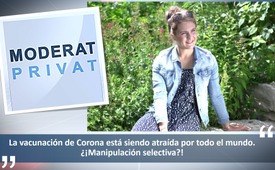 La vacunación de Corona está siendo atraída por todo el mundo.  ¿¡Manipulación selectiva?!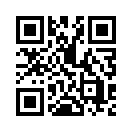 La vacunación de Corona está siendo atraída por todo el mundo: desde dos cajas de huevos, pollos vivos, una porción de papas fritas, hasta la promesa de ganancias millonarias y la rifa de armas, vuelos gratis, becas para universidades públicas, cruceros, etc. 
¿Qué hay detrás de todo esto? ¿Se está manipulando deliberadamente a la humanidad en una dirección?¡Hola! Tengo que ponerme en contacto aquí de nuevo ...
Porque todavía no puedo creer lo que escuché en la radio hace unos días. No deja de darme vueltas en la cabeza... En Grecia, se supone que los jóvenes recibirán próximamente un vale de 150 euros si se vacunan contra Corona. A continuación, pueden utilizar este vale para comprar billetes de avión y tren, hoteles, campings o incluso entradas para el teatro y el cine. La razón dada por el Primer Ministro griego es que los jóvenes en Grecia han sufrido mucho por las restricciones de la Corona en los últimos meses y ahora deben ser recompensados.

Queridos, ¿se trata realmente de una recompensa, o se está manipulando deliberadamente a la gente en una dirección?

Me he tomado un tiempo para ver cómo va en los otros países... Es simplemente increíble. Todos los países inventan algo creativo para incitar a la gente a vacunarse contra la Corona, con la esperanza de que aumente la disposición a vacunarse. Empezando con dos cajas de huevos en China, pollos vivos en Indonesia, 25 euros en Serbia, una ración de patatas fritas, un donut, un porro o una bebida gratis en Estados Unidos, hasta la posibilidad de ganar millones y sortear armas, vuelos gratis, becas en universidades públicas, cruceros o -en Rusia- coches, condominios, etc.

¡¿A dónde hemos llegado ya?! ¿Se está persuadiendo seriamente a la humanidad por todos los medios en todo el mundo para que se vacune? ¿Por qué hay una publicidad tan extrema aquí?
 
También aquí en Alemania, los Verdes y el FDP piden ahora que se tomen medidas para contrarrestarlo, ya que muchas personas están cancelando sus citas de vacunación. Algunos incentivos podrían evitar la fatiga de la vacunación. Me gustaría citar brevemente a la política del FDP Christine Aschenberg-Dugnus: "Por ejemplo, se pueden poner incentivos en el parque de atracciones o en el museo de historia natural.
Por ejemplo, las personas que se vacunan en el lugar pueden disfrutar de una estadía gratuita en el parque de diversiones o en el museo.
¿Cuál es el titular de t-online? - "Primero el pinchazo, luego libre en la montaña rusa".

Para ser sincero, cuando escucho algo así, me preocupo. Sólo quiero entender cuál es el objetivo que hay detrás. Si al menos pudiera estar seguro de que esta vacuna es realmente tan buena... pero no lo estoy. Tengo un mal presentimiento sobre esto. En todas partes se habla de esta vacunación y cuando escucho la radio parece que la vacunación es la única solución. No se oye hablar de los efectos secundarios. Pero como también leo sobre el tema en otros lugares y escucho las voces contrarias de varios médicos, científicos y expertos, ya estoy muy preocupado. Ya ha habido muchos efectos secundarios y muertes después de las vacunas COVID-19. ¡Tienes que saberlo!
O cuando escucho de un doctor que esta vacuna es también un ataque a la fertilidad…
Para ser honesto, ya había planeado traer niños sanos a este mundo.

Me pregunto seriamente: "¿Realmente quieres cambiar tu VIDA por un coche, por ejemplo que podrías obtener como recompensa tras la primera vacunación? ¿Qué se consigue con un buen coche si se sufren efectos secundarios bastante graves después de la vacunación, como esta mujer afectada que apareció recientemente en kla.tv?" ¿O qué ganas con un maravilloso crucero de regalo que puedes experimentar una vez, si el resto de tu vida tu deseo de tener un hijo no se hace realidad? ¿Merece realmente la pena?

Creo que es un tema con el que no se debe jugar. Esta vacuna se anuncia como si fuera la cosa más sana e importante del mundo. Pero cada persona debe poder decidir por sí misma lo que es bueno para ella sin manipulación. Hoy me gustaría animarte a que escuches las dos voces - los pros y los contras - y luego escuches a tu corazón.
A través de los medios de comunicación públicos, seguro que ha escuchado con bastante frecuencia esta siempre única voz positiva sobre el tema de la vacunación de Corona.
Sin embargo, escuche varias voces contrarias ANTES de pedir cita para la vacunación y sólo entonces decida si quiere dar este paso.
Es tu propia decisión y no quiero decirte lo que tienes que hacer. Pero sólo quería desahogarme.

Adjuntamos también algunos enlaces de diversas voces contrarias, para que puedas informarte. También aquí en kla.tv hemos hablado mucho de este tema.
 
Y una última cosita: ¡Por favor, por favor, por favor, no te dejes manipular por NADA!
¡Que te vaya bien!de haf.Fuentes:zdf heute - "Opposition will Anreize gegen Impfmüdigkeit"
https://www.zdf.de/nachrichten/panorama/corona-impftermine-absagen-impfzentren-gruene-fdp-100.html

WDR - "Ein Huhn zur Belohnung: So wird weltweit zur Corona-Impfung gelockt"
https://www1.wdr.de/nachrichten/impfen-belohnungen-corona-100.html

RTL.de - "Goodies für die Impfung? Epidemiologe Prof. Ulrichs ist dafür"
https://www.rtl.de/cms/goodies-fuer-die-impfung-epidemiologe-prof-ulrichs-ist-dafuer-4787613.html

t-online - "Kampagne stockt – So wollen Parteien die Impflust steigern"
https://www.t-online.de/nachrichten/deutschland/id_90372568/freitickets-und-impfung-to-go-so-wollen-parteien-die-corona-impflust-steigern.html

Die Spritze mit dem Gen-Code – Interview mit Dr. Carrie Madej
https://www.kla.tv/DrCarrieMadej/18264Esto también podría interesarle:---Kla.TV – Las otras noticias ... libre – independiente – no censurada ...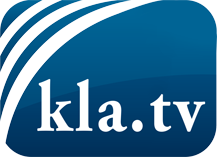 lo que los medios de comunicación no deberían omitir ...poco escuchado – del pueblo para el pueblo ...cada viernes emisiones a las 19:45 horas en www.kla.tv/es¡Vale la pena seguir adelante!Para obtener una suscripción gratuita con noticias mensuales
por correo electrónico, suscríbase a: www.kla.tv/abo-esAviso de seguridad:Lamentablemente, las voces discrepantes siguen siendo censuradas y reprimidas. Mientras no informemos según los intereses e ideologías de la prensa del sistema, debemos esperar siempre que se busquen pretextos para bloquear o perjudicar a Kla.TV.Por lo tanto, ¡conéctese hoy con independencia de Internet!
Haga clic aquí: www.kla.tv/vernetzung&lang=esLicencia:    Licencia Creative Commons con atribución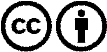 ¡Se desea la distribución y reprocesamiento con atribución! Sin embargo, el material no puede presentarse fuera de contexto.
Con las instituciones financiadas con dinero público está prohibido el uso sin consulta.Las infracciones pueden ser perseguidas.